Olá!Chamo-me Norberto Amaral  e faço parte da equipa de organização da sessão de demonstração Toastmasters que terá lugar no Fórum da Maia na próxima 3ª feira e em que te inscreveste recentemente.Talvez tenhas algumas questões sobre o que é isto dos Toastmasters e em que consistirá esta sessão de demonstração? Se sim, estou aqui para ajudar!Toastmasters International é uma organização sem fins lucrativos criada nos EUA há 99 anos, contando com mais 280 mil membros em mais de 14700 clubes em 144 países. Os seus membros reúnem-se em sessões semanais com o objetivo de aprender a comunicar em público e a liderar nas mais diversas situações. No Porto existem três clubes em que poderás desenvolver e treinar estas competências, num ambiente descontraído e de cooperação. Nas sessões semanais, através de breves discursos preparados, de improviso e avaliações, introduzimos incrementalmente bons hábitos que te permitirão crescer.As sessões têm uma duração aproximada de duas horas e são constituídas por três partes:- Discursos preparados e realizados pelos membros para cumprir um determinado objetivo, seguindo um roteiro de formação por escolhido pelo próprio.- Discursos de improviso, em que os membros são convidados a discursar, mas só conhecendo o tema imediatamente antes de iniciar o discurso.- Avaliações, em que todos os membros que intervieram receberão feedback de outros membros que estiveram especialmente atentas por exemplo à utilização de bengalas verbais e não verbais e à correção gramatical.É um equilíbrio perfeito que alia informalidade e diversão ao rigor e que tem tido resultados excelentes! E a sessão a que vais assistir seguirá exatamente este formato para veres por ti próprio como poderás beneficiar deste conceito!O local é este e há uma paragem de metro com o mesmo nome (Fórum Maia) mesmo em frente. Contamos contigo a partir das 19h00 e a sessão terá início às 19h30 em ponto – a ideia de chegarem todos mais cedo é para terem oportunidade de conviver, conhecer outros participantes e colocarem todas as questões que desejarem esclarecer!Espero ver-te lá! E se tiveres alguma questão não hesites em me contactar respondendo a esta mensagem! Cumprimentos,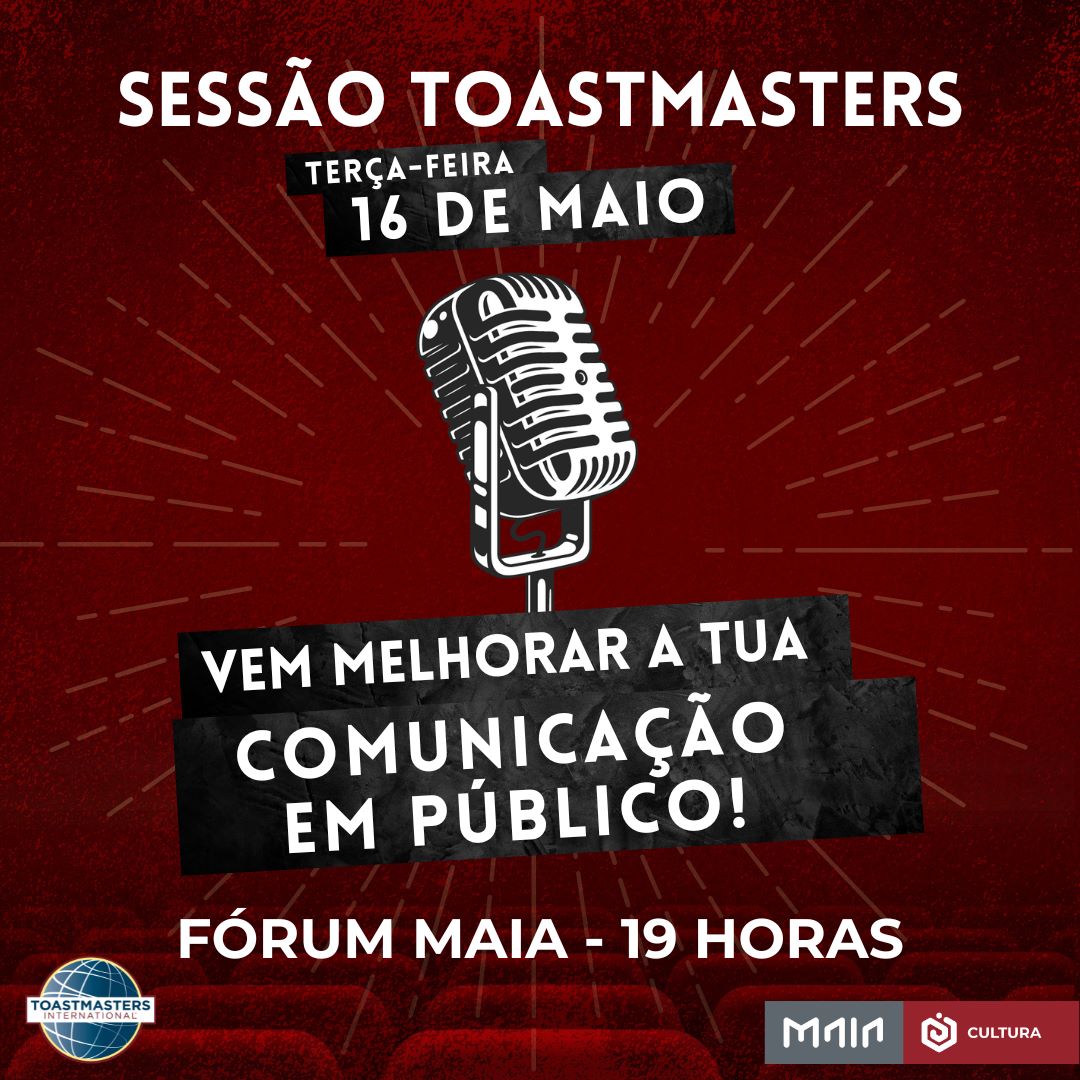 